APPEL A PROJETS 2017- 2018Dialogue de gestion CNAV IDF / Centres sociaux IDFFormulaire de candidature (renouvellement)IDENTIFICATION DE LA STRUCTURE Coordonnées Nom de la structure	Adresse : n°……..rue :	Complément d’adresse 	Code Postal |__|__|__|__|__|   	N°de téléphone |__|__||__|__||__|__||__|__||__|__|    N° de fax|__|__||__|__||__|__||__|__||__|__|Adresse mail	Adresse site Internet	Numéro SIRET de la structure ………………………………………………Responsable de l’organismeNom 	Prénom 	Fonction	Adresse mail (si différente de la structure)	Chargé(e) de projetNom	Prénom 	Fonction	Adresse mail (si différente de la structure) 	Statut  de la structure       public    privé non lucratif Rappel du projet deposé précédemmentPrincipaux résultats obtenus (cf bilan final)Au regard du bilan final, vous avez renseigné les points forts, les difficultés et les mesures mises en place pour y répondre, merci de préciser dans ce dossier les principaux ajustements apportés au projetLes champs marqués d’un astérisque * sont à remplir obligatoirement. Les autres champs ne sont à compléter qu’en cas de modifications par rapport au projet initial.LA POURSUITE DU PROJET Thématique du projet (3 maximum) *Titre du projetRésumé des ajustements apportés au projet (en 10 lignes) *Evaluation des besoins et public concernéQuels éléments du diagnostic territorial partagé vous conduisent à poursuivre ce projet aujourd’hui ? (en 10 lignes, préciser également le cas échéant les éléments de méthode d’élaboration du diagnostic qui éclairent votre réponse. Ex : partenaires et habitants associés) Votre projet prévoit-il d’approfondir ce travail de diagnostic territorial sur la problématique du vieillissement ? Si oui, de quelle manière ? Public concerné/ciblé par le projet (caractéristiques, estimation du nombre sur une année, estimation du nombre de retraités Gir 5, 6 bénéficiaires du projet) La mise en oeuvre du projetQuelle sera la zone géographique couverte  par le projet (quartier(s), commune(s), département(s), etc.) ? Quel(s) est (sont)  le(s) mode(s) de prise de contact / repérage des personnes bénéficiaires des actions du projet (courriers, articles de presse, orientations de partenaires, contacts au sein du Centre social, etc.) ? Modalité d’intervention résultant de la mise en œuvre du projet Quelles sont les actions programmées qui relèvent (un ou plusieurs choix possibles) :D’une dynamique collective  et participative au sein du centre social et / ou sur le territoire D’une approche individuelle d’accueil et d’orientation s’articulant avec les actions collectives du centre et ou d’autres partenairesD’une dynamique partenariale locale/territoriale   Partenaires associés au projet (décrire qui sont les partenaires de votre projet : acteurs locaux susceptibles de consolider ou compléter les interventions et acteurs institutionnels impliqués, directement ou indirectement, dans le champ d’activité dans lequel le projet s’inscrit) *Lien avec les orientations et dispositifs de la CNAV sur la prévention en direction du public senior La Caisse Nationale d’Assurance Vieillesse agit pour prévenir la perte d’autonomie des seniors. La politique d’action sociale de la Cnav est préventive ; elle s’inscrit dans une approche globale qui prend en compte l’ensemble des éléments favorables au « bien vieillir » afin de lutter contre les risques de fragilisation sociale. La politique d’action sociale de la Cnav s’articule autour de trois niveaux d’intervention :Informer et conseiller l’ensemble des retraités,Développer les actions collectives de prévention,Accompagner les retraités les plus fragiles.En quoi votre projet est-il en adéquation avec les objectifs de l’Action Sociale de la Cnav ? (10 lignes) *Quels sont les liens potentiels à mettre en œuvre entre votre projet et les dispositifs d’action sociale de la Cnav en Ile-de-France (information sur le bien-vieillir, accompagnement des plus fragiles) ? *Merci de préciser à quelle phase / étape de votre projet, des liens avec ces dispositifs pourront être mis en place. En Île-de-France, l’Assurance retraite, la MSA et les trois caisses RSI se sont associées au sein du groupement « Prévention Retraite Île-de-France » (PRIF). Le Prif met en place des actions collectives de prévention en partenariat avec différents acteurs afin de sensibiliser les retraités aux comportements de vie bénéfiques au « bien vieillir ». Le PRIF propose un Parcours de prévention composé de plusieurs ateliers thématiques ainsi qu’un site internet visant à sensibiliser les retraités sur l’aménagement de leur logement (http://www.jamenagemonlogement.fr/), dont vous aurez pris connaissance.Quels sont les liens potentiels à mettre en œuvre entre votre projet et les dispositifs du PRIF ? *Merci de préciser à quelle phase / étape de votre projet, des liens avec ces dispositifs pourront être mis en place. Si vous êtes en lien avec les dispositifs du PRIF, par exemple à travers un partenariat local (le CLIC, le CCAS de votre territoire), merci également de le préciser.Calendrier du projet *Date de début du projet :			Date de fin du projet : 	CommentairesTarifs pratiqués Coût de l’activité par retraité Participation demandée au retraité (quel est le reste à charge pour le retraité ?) Moyens affectés au projetEquipe dédiée au projet (préciser qui intervient dans votre projet (fonction) avec quel statut (bénévole / professionnel) et à quel fréquence (ETP)) *Moyens matériels envisagés (local, matériel, …) *Moyens de communication utilisés pour faire connaître la ou les activité(s) du projet (site internet, plaquette, film promotionnel,…) *Evaluation du projet Comment et avec qui sera réalisée l’évaluation (méthodes et outils)? *Les  indicateurs d’évaluation quantitatifs et qualitatifs prévus ci-dessous seront repris dans la convention avec la CNAV, et pour l’évaluation de votre projet par cette dernière. Merci de préciser des indicateurs complémentaires. INDICATEURS QUANTITATIFS :Nombre de bénéficiaires retraités ;Nombre bénévoles retraités ;Nombre d’actions de communication relatives au projet ;Nombre de dossiers « demande d’aide pour Bien vieillir chez soi » remis aux personnes âgées fragilisées (orientation vers le dispositif d’évaluation globale des besoins) ;Nombre d’orientation de personnes âgées fragilisées effectuées auprès du CLIC du territoire (orientation vers le dispositif d’évaluation globale des besoins et/ou vers le dispositif d’Aide au Retour après Hospitalisation) ;Si opportun dans le cadre du projet, nombre d’ateliers PRIF organisés  Nombre d’orientations vers les ateliers du PRIF ;Nombre d’orientations de personnes âgées vers tout autre partenaire concourant à l’accompagnement des retraités bénéficiaires de l’action.INDICATEURS QUALITATIFS :Lien et relations avec le groupement « Prévention Retraite Ile-de-France » (PRIF) Bilan de la satisfaction des bénéficiaires (résultats de questionnaires, d’interviews…) ;Profil des bénéficiaires : régime principal de retraite (régime général, régime agricole, régime des indépendants, de la fonction publique, etc.);Mode (s) d’entrée en contact avec les bénéficiaires ;Bilan des orientations:Problématique identifiée donnant lieu à une orientation ou à une action complémentaire ;Dénomination du partenaire vers lequel la personne a été orientée ;Liste et description des partenariats conclus pour la mise en œuvre du projet ;Nature des actions de communication relatives au projet.Budget  2016-2017Budget prévisionnel du projetLe budget doit présenter l’intégralité du projet en tenant compte des financeurs autres que la CNAV IDF. Les dépenses d’investissement doivent obligatoirement être justifiées par des devis. Le modèle présenté est donné à titre indicatif et est non exhaustif. En cas d’attribution de subvention, il sera demandé à la structure de présenter ce même budget, réalisé, à la fin du projet. Quels sont les cofinancements demandés (raisons sociales des organismes co-financeurs) ?Quels sont les cofinancements attribués au moment de la rédaction du présent dossier ? *Synthèse - Budget * Merci d’indiquer les postes de dépenses de fonctionnement et d’investissement qui seraient concernés par la subvention demandée à la Cnav (exemple : salaire de ressources humaines internes, honoraires d’intervenants externes, achat de matériel, etc.). *LISTE DES PIECES JOINTES AU DOSSIER Je soussigné ____________________En ma qualité de _____________________________Certifie l'exactitude des renseignements et éléments fournis dans le cadre de ma demande de subvention.Fait à : ___________			Le : ___________	Signature 	Cachet de la structure  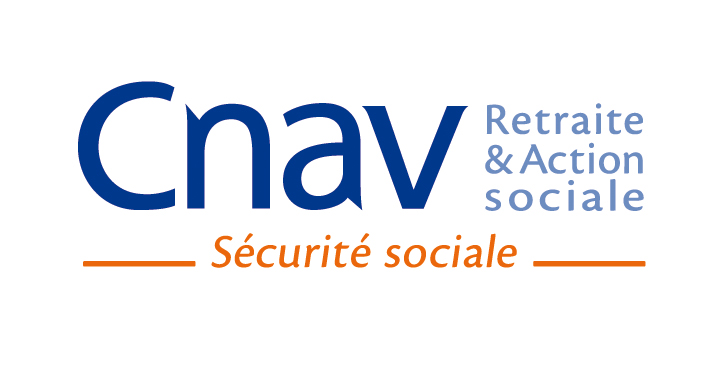 A retourner avant le10/12/16Nom du projetAnnée de demandeMontant de la subvention attribuée par la CnavPériode de mise en œuvre du projetAccès aux droitsAccompagnement des situations de fragilitéActivités physiquesAide aux aidantsBien-être/estime de soiCultureHabitat et cadre de vieLutte contre l’isolementMobilitéNouvelles technologies AlimentationSanté globale / Bien vieillirSécurité routièreTransmission de savoir et de mémoireVacancesNom de l’activitéObjectifsCatégorieType d’activitéLieu(x) de réalisationPublic concernéNombre de séancesDates prévisionnelles de début de réalisationNombre de bénéficiaires prévisionnelNombre de bénéficiaires prévisionnelIndicateurs de suivi Notice : Catégorie : Actions collectives du maintien de lien social/Actions collectives de prévention/Actions de formationType d’activité :Atelier/Conférence/Formation/Forum/Réunion collective/Séjour vacances/Sortie/Visite à domicile/AutrePublic concerné : Tout public/Public spécifique migrant/Public spécifique veufs-ves/Professionnels de secteur sanitaire ou social/Bénévoles du secteur sanitaire ou social/Nouveaux retraités/Résidents LVC/Aidants/AutresExemples d’indicateurs de suivi :Nombre de visites/Nombre de suivi individuel/Nombre de réunions collectives etc.Nom / Prénom du contact principal *Contact (mail) *Apport du partenaire (rôle / fonction) *FonctionBénévole / professionnelETPLibellé des DEPENSESMontant Prévisionnel1. Frais de personnel

      dont charges sociales 1. Frais de personnel

      dont charges sociales 2. Fonctionnement des activités (location de salle, petit matériel, etc).3. Impôts et taxesImpôts et taxes sur rémunérationsAutres impôts et taxes4. Partenariats/intervenants (rémunérations d'intervenants, frais de transport et d'hébergement, etc.)5. Immobilisations incorporelles (frais de recherches et développement, logiciels, etc.)6. Immobilisations corporellesMatériel de transportBâtiment Mobilier de bureauMatériel informatique7. Autres chargesTOTAL DEPENSESLibellé des RECETTESMontant Prévisionnel1. Ressources propres 1. Ressources propres 2. Financement(s) privé(s) 
- entreprises et fondations
Préciser : …………………..2. Financement(s) privé(s) 
- entreprises et fondations
Préciser : …………………..3. Autres financement 
(vente de produits, etc. à préciser)Préciser :…………………… 3. Autres financement 
(vente de produits, etc. à préciser)Préciser :…………………… 4. Subvention CNAV4. Subvention CNAV5. Subvention Etat – collectivités Préciser : ……………….......5. Subvention Etat – collectivités Préciser : ……………….......5. Subvention Etat – collectivités Préciser : ……………….......6. Autres subventions publiques
Préciser :  …………….…………….6. Autres subventions publiques
Préciser :  …………….…………….6. Autres subventions publiques
Préciser :  …………….…………….TOTAL DES RESSOURCESNom du cofinanceurRaisons socialeNature de la demande de financementType de coût MontantCoût total du ProjetCoût du projet en fonctionnementCoût du projet en investissement Montant de la subvention sollicitée auprès de la Cnav :Répartition de cette subvention dans le coût de fonctionnementRépartition de cette subvention dans le coût d’investissementDocumentsFourni(cocher)Non concerné(cocher)Le dossier de candidature signé, daté et complété Le budget prévisionnel 2016-2017 complétéLe tableau de synthèse – ANNEXE 1Le rapport d'activité de l'année N-1 ou N-2 à défautLe compte de résultat de l'année N-1 ou N-2 à défautUne copie des devis justifiant les dépenses d’investissement indiquées dans le budgetUn relevé d’identité bancaire original Si le demandeur est une structure de droit privé Les statuts signés et datés Si le demandeur est une structure de droit privé Une copie de la déclaration au Journal Officiel ou ou les documents officiels de la déclaration de la société Si le demandeur est une structure de droit privéUne liste reprenant les noms, fonction et profession des dirigeants Si le demandeur est une structure de droit privé Une attestation Urssaf, datant de moins d’un an, précisant que votre structure est à jour du versement de ses cotisations sociales (si la structure est composée de bénévoles, faire une attestation sur l’honneur le précisant).Pour information, l’Urssaf délivre ce type d’attestation sur son site internet